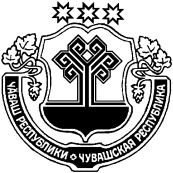 В соответствии с Федеральным законом от 06.10.2003 № 131-ФЗ                        «Об общих принципах организации местного самоуправления в Российской Федерации», Законом Чувашской Республики от 18.10.2004 № 19                              «Об организации местного самоуправления в Чувашской Республике», Постановлением Кабинета Министров Чувашской Республики от 29.11.2012               № 532 «О проведении оценки регулирующего воздействия проектов нормативных правовых актов Чувашской Республики», Уставом Янтиковского муниципального округа Чувашской Республики, администрация Янтиковского муниципального округа п о с т а н о в л я е т:1. Внести в постановление администрации Янтиковского муниципального округа от 31.03.2023 № 254 «Об утверждении Порядка проведения оценки регулирующего воздействия проектов муниципальных нормативных правовых актов Янтиковского муниципального округа Чувашской Республики и Порядка проведения экспертизы муниципальных нормативных правовых актов Янтиковского муниципального округа Чувашской Республики, затрагивающих вопросы осуществления предпринимательской и инвестиционной деятельности» следующие изменения:1.1. В Порядке проведения оценки регулирующего воздействия проектов муниципальных нормативных правовых актов Янтиковского муниципального округа Чувашской Республики, затрагивающих вопросы осуществления предпринимательской и инвестиционной деятельности: 1.1.1. подпункт 3 пункта 1.1. изложить в следующей редакции:«3) проектов нормативных правовых актов представительных органов муниципальных образований, подлежащих принятию при угрозе возникновения и (или) возникновении отдельных чрезвычайных ситуаций, введении режима повышенной готовности, чрезвычайной ситуации или разрабатываемых в целях реализации мер, принимаемых в рамках особых режимов, вводимых в целях реализации положений Федерального конституционного закона от 30 января 2002 № 1-ФКЗ «О военном положении», на всей территории Российской Федерации либо на ее части».1.1.2. Пункт 2.2. изложить в следующей редакции:«2.2. ОРВ проектов актов проводится с учетом степени регулирующего воздействия положений, содержащихся в подготовленном разработчиком проекте акта:а) высокая степень регулирующего воздействия - проект акта содержит положения, устанавливающие ранее не предусмотренные нормативными правовыми актами Янтиковского муниципального округа обязанности, запреты и ограничения для физических и юридических лиц в сфере предпринимательской и иной экономической деятельности или способствующие их установлению, и (или) положения, приводящие к возникновению ранее не предусмотренных нормативными правовыми актами Янтиковского муниципального округа расходов физических и юридических лиц в сфере предпринимательской и иной экономической деятельности, и (или) положения, устанавливающие ранее не предусмотренные нормативными правовыми актами Янтиковского муниципального округа требования к осуществлению полномочий органов местного самоуправления в Чувашской Республике;б) средняя степень регулирующего воздействия - проект акта содержит положения, изменяющие ранее предусмотренные нормативными правовыми актами Янтиковского муниципального округа обязанности, запреты и ограничения для физических и юридических лиц в сфере предпринимательской и иной экономической деятельности или способствующие их установлению, и (или) положения, приводящие к увеличению ранее предусмотренных нормативными правовыми актами Янтиковского муниципального округа расходов физических и юридических лиц в сфере предпринимательской и иной экономической деятельности, и (или) положения, изменяющие ранее предусмотренные нормативными правовыми актами Янтиковского муниципального округа требования к осуществлению полномочий органов местного самоуправления в Чувашской Республике;в) низкая степень регулирующего воздействия - проект акта не содержит положений, предусмотренных подпунктами «а» и «б» настоящего пункта, однако подлежит оценке регулирующего воздействия в соответствии с пунктом 1.1. настоящего Порядка»;1.1.3. Пункты 2.3., 2.4., 2.5. признать утратившими силу;1.1.4. Пункт 2.6. изложить в следующей редакции:«2.6. При проведении ОРВ в целях учета мнения субъектов предпринимательской и иной экономической деятельности разработчиком проекта акта проводятся публичные консультации по проекту акта и сводному отчету о результатах оценки регулирующего воздействия проекта акта                 (далее соответственно -публичные консультации, сводный отчет).Публичные консультации по проекту акта или отдельным его положениям, содержащим сведения, составляющие государственную тайну, или сведения конфиденциального характера, не проводятся.Проект акта и сводный отчет о результатах проведения ОРВ проекта акта при низкой степени регулирующего воздействия размещается на официальном сайте regulations.cap.ru в информационно-телекоммуникационной сети «Интернет» (далее сайт regulations.cap.ru) одновременно с направлением проекта акта на согласование.Срок проведения публичных консультаций устанавливается разработчиком проекта акта с учетом степени регулирующего воздействия положений, содержащихся в проекте акта, но не может составлять менее:а) 20 рабочих дней - для проектов актов, содержащих положения, имеющие высокую степень регулирующего воздействия;б) 15 рабочих дней - для проектов актов, содержащих положения, имеющие среднюю степень регулирующего воздействия.Для проектов актов, содержащих положения, имеющие низкую степень регулирующего воздействия, публичные консультации не проводятся».1.1.5. Пункт 2.7. изложить в следующей редакции:«2.7. В целях проведения публичных консультаций разработчик проекта акта размещает на сайте regulations.cap.ru уведомление о проведении публичных консультаций (далее - уведомление), к которому прилагаются проект акта, в отношении которого проводится ОРВ, пояснительная записка к нему, сводный отчет, а также перечень вопросов по проекту акта, обсуждаемых в ходе публичных консультаций, в течение рабочего дня, соответствующего дню направления проекта акта на согласование заинтересованным сторонам. В уведомлении должны быть указаны срок проведения публичных консультаций, а также способ направления участниками публичных консультаций своего мнения по вопросам, обсуждаемым в ходе публичных консультаций»;1.1.6. В подпункте б) пункта 2.8. слова «органы государственной власти» заменить словами «исполнительные органы»;1.1.7. Абзац первый пункта 2.10. изложить в следующей редакции:«Результаты публичных консультаций оформляются в форме справки. К справке прилагается сводка предложений по форме согласно приложению            № 2 к настоящему Порядку.»;1.1.8. В пункте 2.11. слова «углубленной оценки» заменить словами «ОРВ»;1.1.9. В пункте 2.12. слово «приложению» заменить словами «приложению № 1»;1.1.10. В пункте 2.14. после слов «проекта акта» дополнить словами          «справки о результатах публичных консультаций»;1.1.11. Наименование раздела III настоящего Порядка изложить в следующей редакции:«III. Порядок согласования сводного отчета о результатах проведения ОРВ проекта акта и подготовка заключения об ОРВ проекта акта»;1.1.12. Пункт 3.2. изложить в следующей редакции:«3.2. По результатам рассмотрения сводного отчета о результатах проведения ОРВ проекта акта при отсутствии замечаний к сводному отчету о результатах проведения ОРВ проекта акта ответственное подразделение готовит заключение об ОРВ проекта акта по форме согласно приложению № 3 к настоящему Порядку, подписанное руководителем ответственного подразделения, которое подлежит размещению на сайте regulations.cap.ru в течении 1 рабочего дня после получения заключения об ОРВ проекта акта и содержит информацию о согласовании сводного отчета, и направляет его в адрес разработчика проекта акта.При выявлении замечаний к сводному отчету о результатах проведения ОРВ проекта акта ответственное подразделение направляет разработчику проекта акта соответствующую информацию и возвращает сводный отчет о результатах проведения ОРВ проекта акта с проектом акта для устранения замечаний.В заключении об ОРВ проекта акта делаются выводы о соблюдении или несоблюдении (неполном соблюдении) разработчиком проекта акта порядка проведения ОРВ проекта акта, об отсутствии либо наличии положений, вводящих избыточные обязанности, запреты и ограничения для субъектов предпринимательской и иной экономической деятельности или способствующих их введению, а также положений, способствующих возникновению необоснованных расходов субъектов предпринимательской и иной экономической деятельности и бюджета Янтиковского муниципального округа Чувашской Республики, необоснованному ограничению конкуренции, об отсутствии либо наличии достаточного обоснования решения проблемы предложенным способом правового регулирования.В случае если в заключении об ОРВ проекта акта сделан вывод о наличии положений, вводящих избыточные обязанности, запреты и ограничения для субъектов предпринимательской и иной экономической деятельности или способствующих их введению, а также положений, способствующих возникновению необоснованных расходов субъектов предпринимательской и иной экономической деятельности и бюджета Янтиковского муниципального округа Чувашской Республики, необоснованному ограничению конкуренции, об отсутствии либо наличии достаточного обоснования решения проблемы предложенным способом правового регулирования, разработчик проекта акта устраняет замечания ответственного подразделения либо прекращает работу по проекту акта»;1.1.13. Пункт 3.5. изложить в следующей редакции:«Сводный отчет о результатах проведения ОРВ проекта акта с заключением об ОРВ проекта акта прилагается к проекту акта при направлении проекта акта на рассмотрение в установленном администрацией Янтиковского муниципального округа порядке»1.1.14. Приложение к Порядку считать приложением № 1 и изложить в редакции согласно приложению № 1 к настоящему постановлению; 1.1.15. Дополнить приложением № 2 к Порядку согласно приложению               № 2 к настоящему постановлению; 1.1.16. Дополнить приложением № 3 к Порядку согласно приложению              № 3 к настоящему постановлению. 2. Контроль за исполнением настоящего постановления возложить на отдел экономики, земельных и имущественных отношений.3. Настоящее постановление вступает в силу со дня его официального опубликования.Глава Янтиковского муниципального округа                                                                    О.А. ЛомоносовПриложение № 1к постановлению администрацииЯнтиковского муниципального округаот ___.___.2023 № ____Приложение № 1к Порядку проведения оценки
регулирующего воздействия проектов муниципальныхнормативных правовых актовЯнтиковского муниципальногоокруга Чувашской Республики,затрагивающих вопросыосуществления предпринимательской и инвестиционной деятельностиСводный отчет
о результатах проведения оценки регулирующего воздействия
_________________________________________________________________________
(наименование проекта муниципального нормативного правового акта)1. Общая информация2. Степень регулирующего воздействия проекта акта2.3. Анализ регулируемых проектом акта отношений, обусловливающих необходимость проведения оценки регулирующего воздействия проекта акта3. Описание проблемы, на решение которой направлен предлагаемый способ регулирования4. Анализ опыта регионов по решению существующей проблемы5. Возможные варианты решения проблемы6. Сравнение возможных вариантов решения проблемы6.1. Основные группы субъектов предпринимательской и иной экономической деятельности, иные заинтересованные лица, включая исполнительные органы Чувашской Республики, интересы которых будут затронуты предлагаемым правовым регулированием, оценка количества таких субъектов6.2. Ожидаемое негативное и позитивное воздействие каждого из вариантов достижения поставленных целей6.3. Количественная оценка соответствующего воздействия (если можно)6.4. Оценка влияния проекта на социальное и экономическое развитие Янтиковского муниципального округа Чувашской Республики. Взаимосвязь предлагаемого правового регулирования (анализ влияния последствий реализации проекта акта) с муниципальными программами и иными стратегическими документами (если можно)  _____________________________________________________________________(наименование нормативного правового акта)6.5. Выводы по результатам оценки вариантов регулирования  _____________________________________________________________________(наименование выбранного варианта)7. Публичные консультации8. Рекомендуемый вариант достижения поставленных целей9. Реализация выбранного варианта достижения поставленных целей10. Информация об исполнителяхПриложение № 2к постановлению администрацииЯнтиковского муниципального округаот ___.___.2023 № ____Приложение № 2 к Порядку проведения оценки
регулирующего воздействия проектов муниципальныхнормативных правовых актовЯнтиковского муниципальногоокруга Чувашской Республики,затрагивающих вопросыосуществления предпринимательской и инвестиционной деятельностиСВОДКА ПРЕДЛОЖЕНИЙ
________________________________________________________________________
(наименование проекта муниципального нормативного правового акта)Ссылка на официальный сайт regulations.cap.ru в информационно-телекоммуникационной сети «Интернет», где размещен муниципальный нормативный правовой акт: __________________________________________Дата проведения публичных консультаций: ________________________________Количество экспертов, участвовавших в обсуждении: ________________________Приложение № 3к постановлению администрацииЯнтиковского муниципального округаот ___.___.2023 № ____Приложение № 3к Порядку проведения оценки
регулирующего воздействия проектов муниципальныхнормативных правовых актовЯнтиковского муниципальногоокруга Чувашской Республики,затрагивающих вопросыосуществления предпринимательской и инвестиционной деятельностиЗАКЛЮЧЕНИЕ
об оценке регулирующего воздействия проекта
_________________________________________________________________
(наименование муниципального нормативного правового акта)     _______________________________________________ рассмотрело    сводный    отчет о               (наименование ответственного подразделения)результатах проведения оценки регулирующего воздействия (далее – сводный отчет об ОРВ, ОРВ) проекта __________________________________________________________________________________________________________________________________________(наименование проекта нормативного правового акта (далее - проект акта)и сообщает следующее.     Проект ____________________________________________________________________                                                                             (наименование проекта акта)предусматривает ______________________________________________________________.(цель, суть проекта акта)     В ходе ОРВ выявлено, что проект затрагивает интересы _______________________________________________________________________________________________________.(количественная оценка круга субъектов предпринимательской иинвестиционной деятельности)_______________________________________________     процедура     ОРВ     проведена    в     (наименование разработчика проекта акта)соответствии с Порядком проведения оценки регулирующего воздействия проектов муниципальных нормативных правовых актов Янтиковского муниципального округа Чувашской Республики, утвержденным постановлением администрации Янтиковского муниципального округа Чувашской Республики от 31.03.2023 г. № 254 (далее - Порядок).     В ходе ОРВ проекта _________________________________________________                                                                (наименование проекта акта)не выявлены (выявлены) положения, вводящие   обязательные   требования, избыточные    обязанности, запреты   и   ограничения   для   субъектов предпринимательской и иной экономической деятельности или способствующие их    введению, а   также   положения, способствующие   возникновению необоснованных    расходов    субъектов    предпринимательской   и   иной экономической    деятельности   и   бюджета Янтиковского муниципального округа Чувашской Республики, ограничению конкуренции.     Сводный отчет об ОРВ проекта ________________________________________________                                                                                       (наименование проекта акта)соответствует (не соответствует) требованиям Порядка, в связи с этим согласовывается (не согласовывается). ____________________  _______________   ______________________________                 (должность)                                 (подпись)                                      (фамилия, имя, отчество                                                                                                                            (последнее - при наличии)                                                                                                                                      руководителя                                                                                                                      ответственного подразделения)ЧУВАШСКАЯ РЕСПУБЛИКА ЧĂВАШ РЕСПУБЛИКИ АДМИНИСТРАЦИЯ ЯНТИКОВСКОГО МУНИЦИПАЛЬНОГО ОКРУГАПОСТАНОВЛЕНИЕ07.11.2023 № 1217село ЯнтиковоТĂВАЙ МУНИЦИПАЛЛĂ ОКРУГĚНАДМИНИСТРАЦИЙĔЙЫШĂНУ07.11.2023  1217 № Тǎвай ялěО внесении изменений в постановление администрации Янтиковского муниципального округа от 31.03.2023 № 254 «Об утверждении Порядка проведения оценки регулирующего воздействия проектов муниципальных нормативных правовых актов Янтиковского муниципального округа Чувашской Республики и Порядка проведения экспертизы муниципальных нормативных правовых актов Янтиковского муниципального округа Чувашской Республики, затрагивающих вопросы осуществления предпринимательской и инвестиционной деятельности»1.1.Разработчик проекта акта - структурное подразделение администрации Янтиковского муниципального округа, осуществляющий подготовку проекта акта ______________________________________________________________________________________________________________________________________(указывается полное или краткое наименование разработчика проекта акта)1.2.Наименование проекта акта ____________________________________________1.3.Основание для разработки проекта акта __________________________________(место для текстового описания)1.4.Основные цели правового регулирования _________________________________(место для текстового описания)2.1.Степень регулирующего воздействия проекта акта_______________________________________(высокая/ средняя/ низкая)2.2.Обоснование отнесения проекта акта к определенной степени регулирующего воздействия _______________________________________________________(место для текстового описания)Обоснование отнесения проекта акта к определенной степени регулирующего воздействия _______________________________________________________(место для текстового описания)Содержание проекта актаОценка наличия в проекте актаположений, регулирующих отношения в указанной области (сфере)(указать да/нет, если да описать)Проект акта в сфере предпринимательской и иной экономической деятельности содержит обязательные требованияПроект акта, регулирующий отношения в области организации и осуществления государственного контроля (надзора)Проект акта, регулирующий отношения в области установления новых или изменяющий ранее предусмотренные муниципальными нормативными правовыми актами обязанности для субъектов предпринимательской и инвестиционной деятельностиПроект акта, регулирующий отношения в области установления новых или изменяющий ранее предусмотренные муниципальными нормативными правовыми актами запреты для субъектов предпринимательской и инвестиционной деятельностиПроект акта, регулирующий отношения в области установления или изменения ответственности за нарушение муниципальных нормативных правовых актов, затрагивающих вопросы осуществления предпринимательской и иной экономической деятельности3.1.Описание проблемы, на решение которой направлен предлагаемый способ регулирования _____________________________________________________(место для текстового описания)3.2.Негативные эффекты, возникающие в связи с наличием проблемы _________________________________________________________________(место для текстового описания)3.3.Риски и предполагаемые последствия, связанные с сохранением текущего положения ________________________________________________________(место для текстового описания)4.1.Описание опыта ________________________________________________(место для текстового описания)4.2.Источник информации _________________________________________(место для текстового описания)5.1.Невмешательство ___________________________________________________(место для текстового описания)5.2.Совершенствование применения существующего регулирования _______________________________________________________________________________(место для текстового описания)5.3.Прямое государственное регулирование (форма) ___________________________________________________________________________________________(место для текстового описания)5.4.Иные варианты решения проблемы _____________________________________(место для текстового описания)Группа участников отношенийОценка количества участников отношений____________________________________(описание группы субъектовпредпринимательской и инойэкономической деятельности)____________________________________(описание группы общества, населения)____________________________________(наименования заинтересованныхисполнительных органов ЧувашскойРеспублики)____________________________________(наименования иных заинтересованных групп)Группа участников отношенийВариант 1Вариант 1Вариант 2Вариант 2Вариант 3Вариант 3.........12233445_______________________________(наименование группы субъектов предпринимательской и иной экономической деятельности)_______________________________(наименование группы общества, населения)_______________________________(наименования заинтересованных исполнительных органов Чувашской Республики)_______________________________(наименования иныхзаинтересованных групп)ВариантыКоличественная оценка соответствующего воздействия (если можно)Вариант 1Вариант 2Вариант 3.............Наименование показателя (индикатора) муниципальной программы ПериодПериод............7.1.Сведения о проведении публичных консультаций_______________________________________(да/нет), если да, то заполните далее_______________________________________(да/нет), если да, то заполните далее7.1.1.Ссылка на сайт regulations.cap.ru, где размещено уведомление о проведении публичных консультаций по проекту акта_______________________________________(ссылка)_______________________________________(ссылка)7.1.2.Стороны, принявшие участие в проведении публичных консультаций по проекту акта__________(количество)___________________________(наименования сторон)7.1.3.Стороны, направившие комментарии при проведении публичных консультаций по проекту акта__________(количество)___________________________(наименования сторон)7.1.4.Полученные при проведении публичных консультаций по проекту акта комментарии_______________________________________(кратко описать учтено/не учтено)_______________________________________(кратко описать учтено/не учтено)7.1.5.Выводы по итогам проведения публичных консультаций по проекту акта_______________________________________(внесены изменения в проект акта или нет)_______________________________________(внесены изменения в проект акта или нет)8.1._____________________________________________________________(наименование варианта)_____________________________________________________________(наименование варианта)_____________________________________________________________(наименование варианта)_____________________________________________________________(наименование варианта)8.2._____________________________________________________________(описание обязательных требований, связанных с осуществлением предпринимательской и иной экономической деятельности, обязанностей и запретов, которые предполагается возложить на субъекты предпринимательской и инвестиционной деятельности, ответственности за нарушение муниципальных нормативных правовых актов, затрагивающих вопросы осуществления предпринимательской и иной экономической деятельности, и (или) описание предполагаемых изменений в содержании существующих положений указанных субъектов)_____________________________________________________________(описание обязательных требований, связанных с осуществлением предпринимательской и иной экономической деятельности, обязанностей и запретов, которые предполагается возложить на субъекты предпринимательской и инвестиционной деятельности, ответственности за нарушение муниципальных нормативных правовых актов, затрагивающих вопросы осуществления предпринимательской и иной экономической деятельности, и (или) описание предполагаемых изменений в содержании существующих положений указанных субъектов)_____________________________________________________________(описание обязательных требований, связанных с осуществлением предпринимательской и иной экономической деятельности, обязанностей и запретов, которые предполагается возложить на субъекты предпринимательской и инвестиционной деятельности, ответственности за нарушение муниципальных нормативных правовых актов, затрагивающих вопросы осуществления предпринимательской и иной экономической деятельности, и (или) описание предполагаемых изменений в содержании существующих положений указанных субъектов)_____________________________________________________________(описание обязательных требований, связанных с осуществлением предпринимательской и иной экономической деятельности, обязанностей и запретов, которые предполагается возложить на субъекты предпринимательской и инвестиционной деятельности, ответственности за нарушение муниципальных нормативных правовых актов, затрагивающих вопросы осуществления предпринимательской и иной экономической деятельности, и (или) описание предполагаемых изменений в содержании существующих положений указанных субъектов)8.2.1.________________________________(описание содержательных издержек: единовременные, периодические. Расчет стандартных издержек основывается на произведении рабочего времени, затрачиваемого на осуществление действий, необходимых для выполнения установленных проектом акта требований, и ставки заработной платы персонала, занятого реализацией требований)________________________________(описание содержательных издержек: единовременные, периодические. Расчет стандартных издержек основывается на произведении рабочего времени, затрачиваемого на осуществление действий, необходимых для выполнения установленных проектом акта требований, и ставки заработной платы персонала, занятого реализацией требований)_____________________________(количественная оценка)_____________________________(количественная оценка)8.2.2.______________________________(описание информационных издержек, единовременные, периодические: затраты на сбор, подготовку и представление документов, сведений в соответствии с требованиями проекта акта, в том числе затраты на поддержание готовности представить необходимую информацию по запросу органов местного самоуправления или их уполномоченных представителей)______________________________(описание информационных издержек, единовременные, периодические: затраты на сбор, подготовку и представление документов, сведений в соответствии с требованиями проекта акта, в том числе затраты на поддержание готовности представить необходимую информацию по запросу органов местного самоуправления или их уполномоченных представителей)____________________________(количественная оценка)____________________________(количественная оценка)8.2.3.Расчет общих затрат_________________(количество субъектов предпринимательской и инвестиционной деятельности)_________________(количество субъектов предпринимательской и инвестиционной деятельности)_____________________(оценка общих затрат)8.3.______________________________(информация о новых функциях, полномочиях органов местного самоуправления (да/нет, если да, то описание)______________________________(информация о новых функциях, полномочиях органов местного самоуправления (да/нет, если да, то описание)____________________________(оценка изменения трудозатрат и/или потребности в иных ресурсах)____________________________(оценка изменения трудозатрат и/или потребности в иных ресурсах)8.4.______________________________(информация об отмене обязанностей, запретов или ограничений для субъектов предпринимательской и инвестиционной деятельности)______________________________(информация об отмене обязанностей, запретов или ограничений для субъектов предпринимательской и инвестиционной деятельности)____________________________(оценка затрат на выполнение отменяемых обязанностей, запретов или ограничений для субъектов предпринимательской и инвестиционной деятельности)____________________________(оценка затрат на выполнение отменяемых обязанностей, запретов или ограничений для субъектов предпринимательской и инвестиционной деятельности)8.5.______________________________(информация об отмене обязанностей, запретов или ограничений для субъектов предпринимательской и инвестиционной деятельности в ходе ОРВ)______________________________(информация об отмене обязанностей, запретов или ограничений для субъектов предпринимательской и инвестиционной деятельности в ходе ОРВ)____________________________(оценка затрат на выполнение отменяемых обязанностей, запретов или ограничений для субъектов предпринимательской и инвестиционной деятельности)____________________________(оценка затрат на выполнение отменяемых обязанностей, запретов или ограничений для субъектов предпринимательской и инвестиционной деятельности)8.6._______________________________________________________________(оценка рисков невозможности решения проблемы предложенным способом)_______________________________________________________________(оценка рисков невозможности решения проблемы предложенным способом)_______________________________________________________________(оценка рисков невозможности решения проблемы предложенным способом)_______________________________________________________________(оценка рисков невозможности решения проблемы предложенным способом)8.7.Предполагаемая дата вступления в силу проекта актаПредполагаемая дата вступления в силу проекта акта_____________ 20___ г._____________ 20___ г.8.7.1.Необходимость установления переходного периода (да, нет)Необходимость установления переходного периода (да, нет)_____________________________(да, нет, срок)_____________________________(да, нет, срок)8.7.2.Срок действия предлагаемого проекта актаСрок действия предлагаемого проекта акта_____________________________(не установлен/ _ лет до _ _____ 20__ г.)_____________________________(не установлен/ _ лет до _ _____ 20__ г.)9.1.Организационные вопросы практического применения выбранного варианта достижения поставленных целейОрганизационные вопросы практического применения выбранного варианта достижения поставленных целейОрганизационные вопросы практического применения выбранного варианта достижения поставленных целей_______________________________(описание мероприятий)_______________________________(описание мероприятий)_______________________________(описание мероприятий)9.2.Наименование показателяФактическое значение показателя(факт, n - 1)Оценка показателя в текущем периоде(n)Прогноз значения показателя в период(n + 1)Прогноз значения показателя в период(n + 2)Прогноз значения показателя в период(n + 3)9.3.Источники информацииИсточники информацииИсточники информации_______________________________(наименование)_______________________________(наименование)_______________________________(наименование)Фамилия, имя, отчество (последнее - при наличии)ДолжностьТелефонЭлектронный адресЗаместитель главы администрацииЯнтиковского муниципального округа Чувашской РеспубликиЗаместитель главы администрацииЯнтиковского муниципального округа Чувашской Республики____________(подпись)____________(подпись)________________________(расшифровка подписи)__________________(дата)№ п/п№ п/пНаименование участника публичных консультацийПозиция участникаКомментарии разработчика проекта акта Общее количество поступивших предложенийОбщее количество учтенных предложенийОбщее количество частично учтенных предложенийОбщее количество неучтенных предложений(фамилия, имя, отчество(последнее - при наличии)Руководительответственного подразделенияадминистрации Янтиковского муниципального округа (фамилия, имя, отчество(последнее - при наличии)Руководительответственного подразделенияадминистрации Янтиковского муниципального округа (подпись)_______________(дата)